Lesson 8: Show Me All the WaysLet’s represent two-digit numbers in different ways.Warm-up: Estimation Exploration: Tens and Ones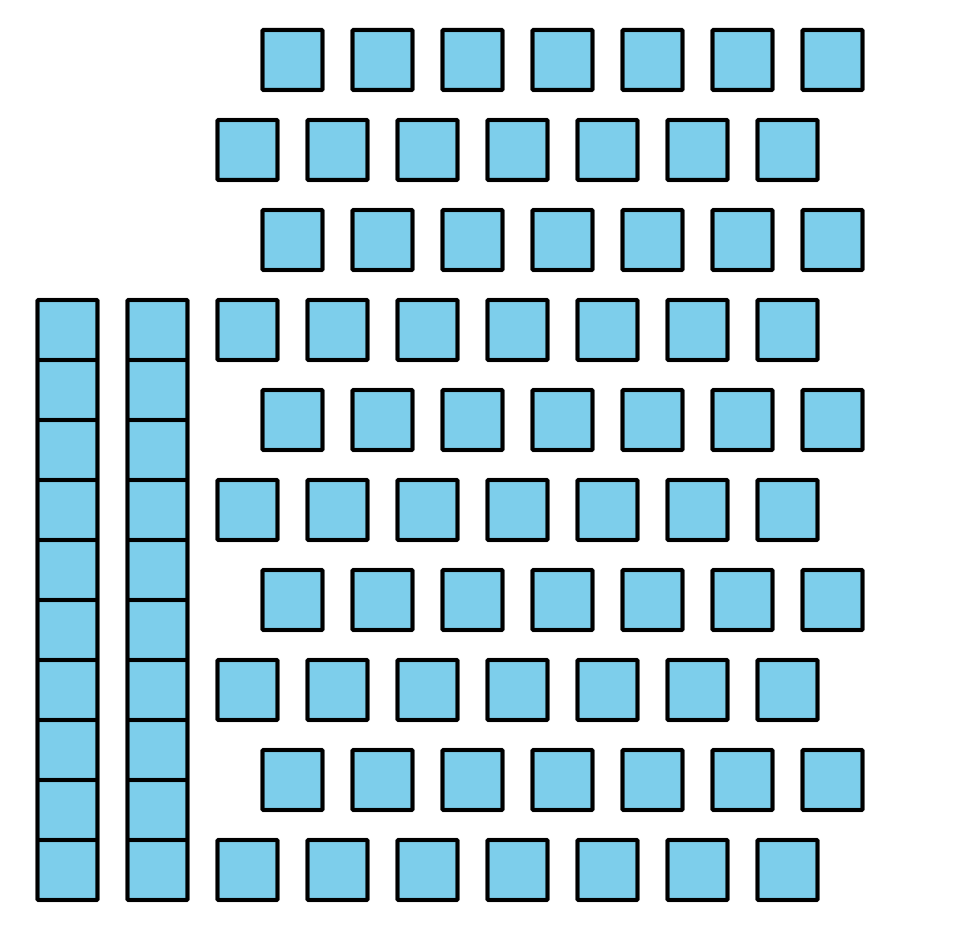 Record an estimate that is: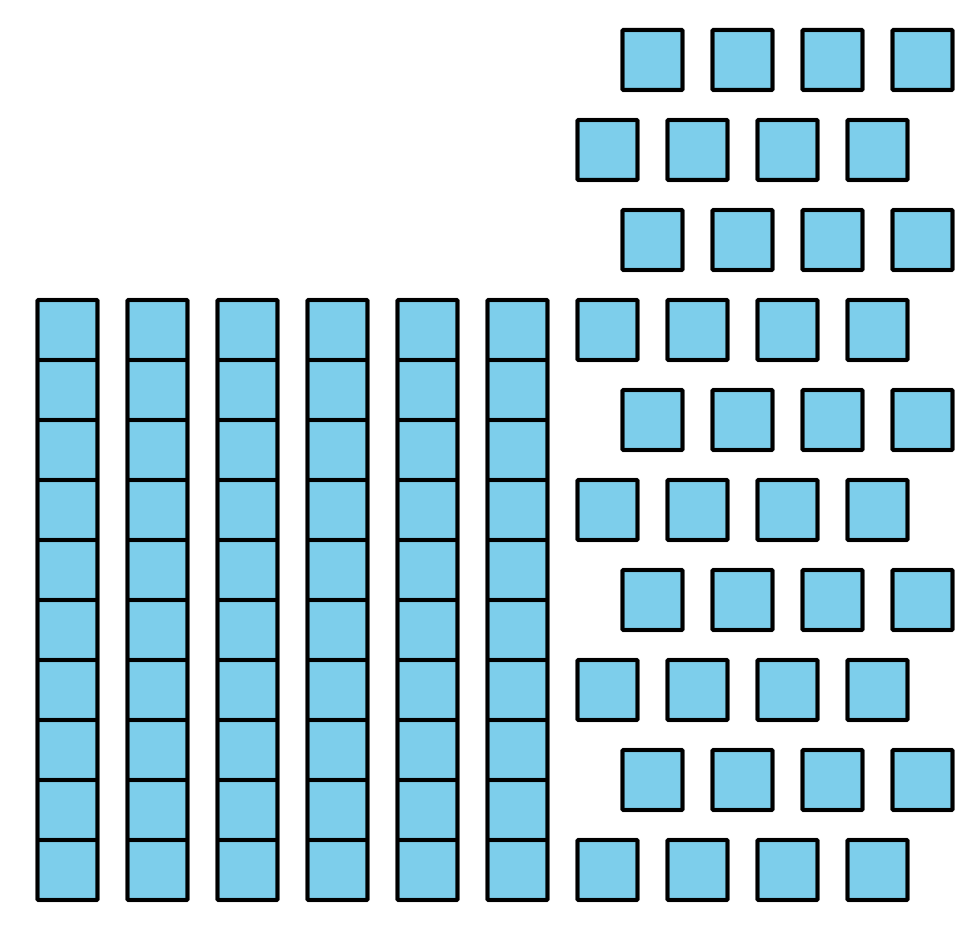 Record an estimate that is:8.3: Centers: Choice TimeChoose a center.Compare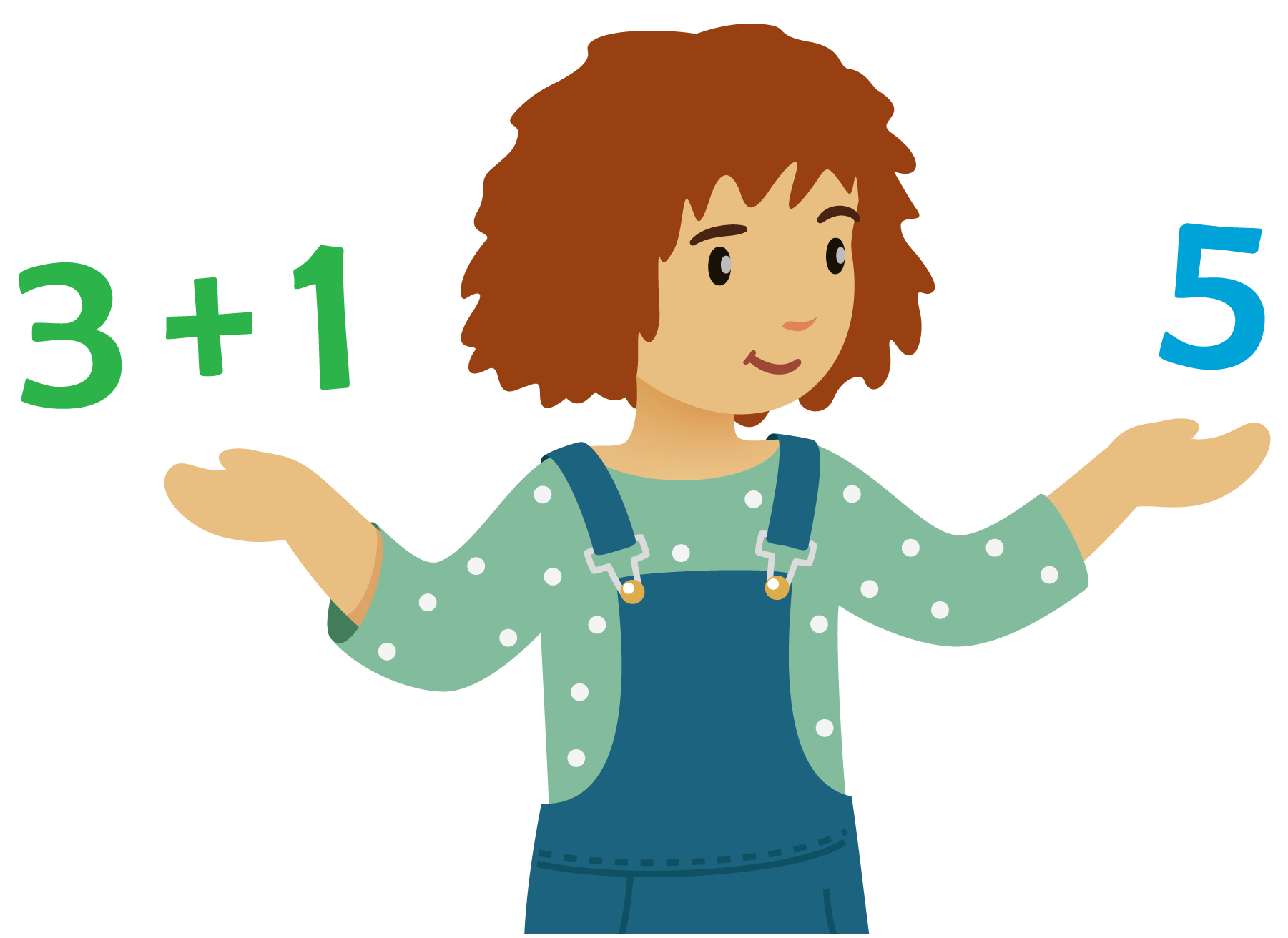 How Close?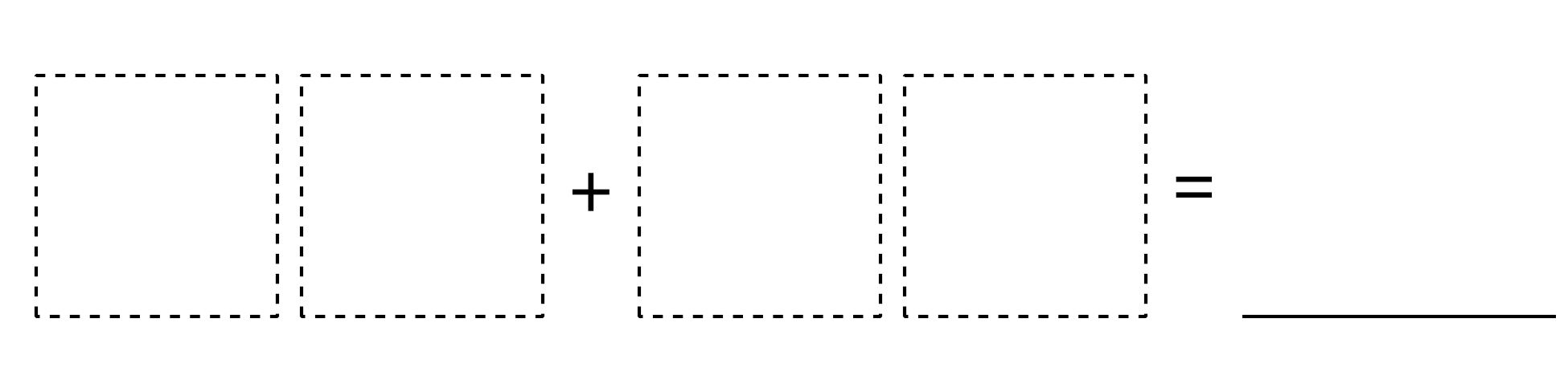 Write Numbers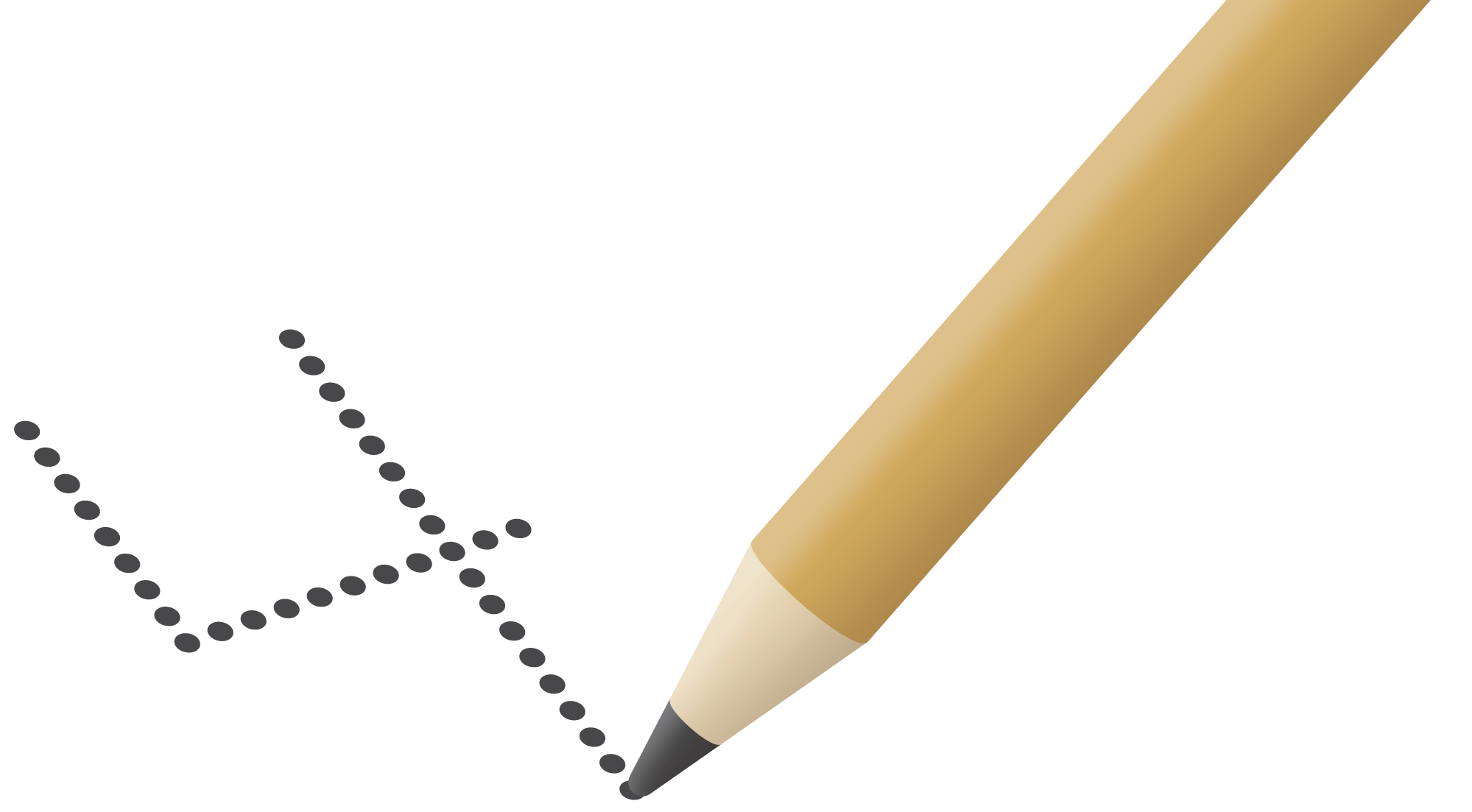 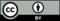 © CC BY 2021 Illustrative Mathematics®too lowabout righttoo hightoo lowabout righttoo high